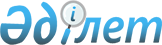 О проекте Закона Республики Казахстан "О внесении изменений и дополнений в некоторые законодательные акты Республики Казахстан по вопросам государственной молодежной политики"Постановление Правительства Республики Казахстан от 24 декабря 2021 года № 925
      Правительство Республики Казахстан ПОСТАНОВЛЯЕТ:
      внести на рассмотрение Мажилиса Парламента Республики Казахстан проект Закона Республики Казахстан "О внесении изменений и дополнений в некоторые законодательные акты Республики Казахстан по вопросам государственной молодежной политики". ЗАКОН
РЕСПУБЛИКИ КАЗАХСТАН
О внесении изменений и дополнений в некоторые законодательные акты Республики Казахстан по вопросам государственной молодежной политики
      Статья 1. Внести изменения и дополнения в следующие законодательные акты Республики Казахстан:
      1. В Кодекс Республики Казахстан "О здоровье народа и системе здравоохранения" от 7 июля 2020 года:
      статью 13 дополнить подпунктом 21-1) следующего содержания:
      "21-1) совместно с молодежными ресурсными центрами организуют информирование молодежи по вопросам охраны репродуктивного здоровья;".
      2. В Закон Республики Казахстан от 9 февраля 2015 года "О государственной молодежной политике":
      1) в статье 1:
      подпункт 9) изложить в следующей редакции:
      "9) республиканский форум молодежи – форум представителей молодежи, проводимый в целях формирования общенационального уровня взаимодействия между государственными органами и молодежью;";
      дополнить подпунктами 3-1), 10), 11), 12), 13) и 14) следующего содержания: 
      "3-1) специалист по работе с молодежью – специалист, осуществляющий мероприятия, направленные на поддержку личностного и социального развития молодежи, имеющий необходимую квалификацию, соответствующую типовым квалификационным характеристикам, утвержденным уполномоченным органом по вопросам государственной молодежной политики;";
      "10) индекс развития молодежи – сводный индекс для анализа реализуемой государственной молодежной политики и уровня развития молодежи по семи основным направлениям: образование, здоровье и благополучие, занятость и возможности, политическое участие, гражданское участие, досуг, безопасность;
      11) социальная служба для молодежи – юридическое лицо, оказывающее услуги по организации досуга молодежи по месту жительства, поддержке и развитию предпринимательской деятельности молодежи, молодежного самоуправления и иным социально значимым направлениям, не противоречащим законодательству Республики Казахстан;
      12) социальные услуги молодежи – услуги, оказываемые молодежными ресурсными центрами в соответствии со статьей 23 настоящего Закона;
      13) молодежные трудовые отряды – объединения молодежи в рамках мероприятий по организации временного трудоустройства;
      14) молодежь категории NEET – часть молодежи, которая не работает, не занята образованием или профессиональной подготовкой, переподготовкой и находится вне сферы занятости.";
      2) в статье 4:
      подпункт 6) изложить в следующей редакции:
      "6) повышение уровня правовой культуры молодежи;";
      дополнить подпунктами 7-1), 10) и 11) следующего содержания:
      "7-1) формирование у молодежи нетерпимости к проявлениям коррупции;";
      "10) повышение цифровой грамотности молодежи;
      11) развитие волонтерства среди молодежи.";
      3) статью 6:
      дополнить подпунктами 11-1), 12-2), 12-3) и 13-1) следующего содержания:
      "11-1) разрабатывает и по согласованнию с уполномоченным государственным органом по труду утверждает типовые квалификационные характеристики к специалистам по работе с молодежью;";
      "12-2) разрабатывает и по согласованнию с уполномоченным государственным органом по труду утверждает правила организации и мониторинга молодежных трудовых отрядов;
      12-3) разрабатывает и утверждает правила внедрения и применения Индекса развития молодежи в Республике Казахстан;";
      "13-1) организует и проводит информационно-разъяснительную работу для молодежи категории NEET о программах поддержки молодежи;";
      4) статью 7 дополнить подпунктом 3-1) следующего содержания:
      "3-1) обеспечивает предоставление технического и профессионального, послесреднего образования, а также повышение квалификации для молодежи категории NEET;";
      5) статью 10:
      дополнить подпунктами 4-1) и 4-2) следующего содержания:
      "4-1) осуществляет формирование, реализацию, мониторинг реализации и оценку результатов государственного социального заказа по вопросам трудовой занятости молодежи;
      4-2) содействует трудоустройству молодежи категории NEET;";
      6) в статье 12:
      подпункт 4) изложить в следующей редакции:
      "4) осуществляет формирование, реализацию, мониторинг реализации и оценку результатов государственного социального заказа, направленного на поддержку молодежных инициатив по вопросам культуры;";
      7) главу 2 дополнить статьей 14-1 следующего содержания:
      "Статья 14-1. Компетенция уполномоченного органа в сфере межэтнических отношений
      Уполномоченный орган в сфере межэтнических отношений в пределах своей компетенции:
      1) реализует государственную молодежную политику;
      2) осуществляет разъяснительную работу среди молодежи по укреплению межэтнического согласия и толерантности;
      3) осуществляет взаимодействие и сотрудничество с молодежными организациями по укреплению межэтнического согласия и толерантности;
      4) осуществляет формирование и реализацию государственного социального заказа по вопросам укрепления межэтнического согласия и толерантности среди молодежи;
      5) осуществляет иные полномочия, предусмотренные настоящим Законом, иными законами Республики Казахстан, актами Президента Республики Казахстан и Правительства Республики Казахстан.";
      8) в статье 19:
      пункт 2 изложить в следующей редакции:
      "2. Местный исполнительный орган области, города республиканского значения и столицы в пределах своей компетенции:
      1) реализует государственную молодежную политику;
      2) обеспечивает проведение мониторинга и оценки потребностей молодежи для выявления и решения актуальных проблем, повышения эффективности реализации государственной молодежной политики;
      3) обеспечивает предоставление технического и профессионального, послесреднего образования, а также повышение квалификации для молодежи категории NEET;
      4) обеспечивает реализацию политики занятости и трудоустройства молодежи, организует мониторинг рынка труда и практики трудоустройства молодых специалистов;
      5) содействует развитию волонтерской деятельности молодежи и молодежного самоуправления;
      6) создает молодежные ресурсные центры, обеспечивает и координирует их деятельность;
      7) обеспечивает проведение регионального форума молодежи;
      8) принимает меры по укреплению казахстанского патриотизма, межконфессионального согласия и межэтнической толерантности;
      9) создает, обеспечивает деятельность, мониторинг деятельности молодежных трудовых отрядов в соответствии с правилами организации и мониторинга молодежных трудовых отрядов, утвержденными уполномоченным органом по вопросам государственной молодежной политики;
      10) обеспечивает проведение мероприятий по реализации индекса развития молодежи в соответствии с правилами внедрения и применения индекса развития молодежи в Республике Казахстан, утвержденными уполномоченным органом по вопросам государственной молодежной политики;
      11) осуществляет в интересах местного государственного управления иные полномочия, возлагаемые на местные исполнительные органы законодательством Республики Казахстан.
      дополнить пунктом следующего содержания:
      "3. Местный исполнительный орган района (города областного значения) в пределах своей компетенции:
      1) реализует государственную молодежную политику;
      2) обеспечивает предоставление технического и профессионального, послесреднего образования, а также повышение квалификации для молодежи категории NEET;
      3) обеспечивает проведение мониторинга и оценки потребностей молодежи для выявления и решения актуальных проблем, повышения эффективности реализации государственной молодежной политики;
      4) обеспечивает реализацию политики занятости и трудоустройства молодежи, организует мониторинг рынка труда и практики трудоустройства молодых специалистов;
      5) содействует развитию волонтерской деятельности молодежи и молодежного самоуправления;
      6) создает молодежные ресурсные центры, обеспечивает и координирует их деятельность;
      7) обеспечивает проведение регионального форума молодежи;
      8) принимает меры по укреплению казахстанского патриотизма, межконфессионального согласия и межэтнической толерантности;
      9) создает, обеспечивает деятельность, мониторинг деятельности молодежных трудовых отрядов в соответствии с правилами организации и мониторинга молодежных трудовых отрядов, утвержденными уполномоченным органом по вопросам государственной молодежной политики;
      10) обеспечивает проведение мероприятий по реализации индекса развития молодежи в соответствии с правилами внедрения и применения индекса развития молодежи в Республике Казахстан, утвержденными уполномоченным органом;
      11) осуществляет в интересах местного государственного управления иные полномочия, возлагаемые на местные исполнительные органы законодательством Республики Казахстан.";
      9) статью 20 изложить в следующей редакции:
      "Статья 20. Республиканский и региональный форумы молодежи
      1. Форум молодежи проводится на республиканском и региональном уровнях.
      2. Республиканский форум молодежи обеспечивает:
      1) диалог и взаимодействие между центральными и местными исполнительными органами и молодежью, молодежными организациями;
      2) обсуждение вопросов реализации государственной молодежной политики;
      3) выработку рекомендаций по совершенствованию государственной молодежной политики.
      3. На республиканском форуме молодежи обсуждается национальный доклад "Молодежь Казахстана", заслушиваются отчеты центральных и местных исполнительных органов, по итогам которого в Правительство Республики Казахстан вносятся рекомендации по совершенствованию государственной молодежной политики.
      4. Региональный форум молодежи обеспечивает:
      1) диалог и взаимодействие между местными исполнительными органами и молодежью, молодежными организациями;
      2) обсуждение вопросов реализации государственной молодежной политики;
      3) выработку рекомендаций по совершенствованию государственной молодежной политики.";
      10) главу 3 дополнить статьями 20-1 и 20-2 следующего содержания:
      "Статья 20-1. Индекс развития молодежи
      1. Индекс развития молодежи реализуется в Республике Казахстан с целью адаптации к национальной специфике Глобального индекса развития молодежи, а также рейтинговой оценки эффективности государственных органов в части реализации молодежной политики.
      2. Правила внедрения и применения индекса развития молодежи в Республике Казахстан утверждаются уполномоченным органом по вопросам государственной молодежной политики.
      3. Местные исполнительные органы областей, городов республиканского значения и столицы, районов (городов областного значения) обеспечивают проведение мероприятий по реализации индекса развития молодежи в соответствии с правилами внедрения и применения индекса развития молодежи в Республике Казахстан, утвержденными уполномоченным органом по вопросам государственной молодежной политики.
      Статья 20-2. Молодежь категории NEET
      1. С целью поддержки и развития молодежи государством осуществляются меры по снижению количества молодежи категории NEET.
      2. Уполномоченный орган осуществляет межведомственную координацию осуществляемых государственными органами мероприятий по снижению количества молодежи категории NEET.";
      11) пункт 3 статьи 21 исключить;
      12) статью 23 изложить в следующей редакции:
      "Статья 23. Молодежные ресурсные центры
      1. Молодежные ресурсные центры создаются с целью оказания услуг для поддержки и развития молодежи и молодежных организаций.
      2. Молодежные ресурсные центры осуществляют на основе потребности и интересов молодежи информационно-консультационную помощь, социальные услуги молодежи, организацию неформального образования, реализацию проектов и программ, направленных на личностное и социальное развитие молодежи.
      3. Работники молодежных ресурсных центров должны соответствовать типовым квалификационным характеристикам, утвержденным уполномоченным органом.
      4. Молодежные ресурсные центры совместно с местными органами государственного управления здравоохранением областей, городов республиканского значения и столицы осуществляют информирование молодежи по вопросам охраны репродуктивного здоровья.
      5. Молодежные ресурсные центры организуют работу молодежных трудовых отрядов в соответствии с правилами организации и мониторинга молодежных трудовых отрядов, утвержденными уполномоченным органом по вопросам государственной молодежной политики.
      6. Услуги молодежных ресурсных центров предоставляются бесплатно.";
      13) статью 29 изложить в следующей редакции:
      "Статья 29. Волонтерская деятельность молодежи
      1. Волонтерской деятельностью молодежи является добровольная общественно полезная деятельность молодежи, осуществляемая на безвозмездной основе в интересах физических и юридических лиц.
      2. Волонтерская деятельность молодежи не может быть направлена на поддержку политических партий и религиозных объединений.
      3. Меры поддержки волонтерской деятельности молодежи осуществляются в соответствии со статьей 17 Закона Республики Казахстан "О волонтерской деятельности".
      Статья 2. Настоящий Закон вводится в действие по истечении шестидесяти календарных дней после дня его первого официального опубликования.
					© 2012. РГП на ПХВ «Институт законодательства и правовой информации Республики Казахстан» Министерства юстиции Республики Казахстан
				
      Премьер-МинистрРеспублики Казахстан 

А. Мамин
Проект
      ПрезидентРеспублики Казахстан
